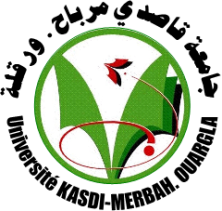 قسم اللغة والأدب العربي                           مناقشات الماستر للسنة الدراسية 2014/2015مناقشـــــات يوم :الثلاثاء 02/06/2015 قسم اللغة والأدب العربي                           مناقشات الماستر للسنة الدراسية 2014/2015مناقشـــــات يوم :الاربعاء  03/06/2015 قسم اللغة والأدب العربي                           مناقشات الماستر للسنة الدراسية 2014/2015مناقشـــــات يوم :الخميس 04/06/2015 قسم اللغة والأدب العربي                           مناقشات الماستر للسنة الدراسية 2014/2015مناقشـــــات يوم:السبت 06 /06/2015 قسم اللغة والأدب العربي                           مناقشات الماستر للسنة الدراسية 2014/2015مناقشـــــات يوم: الاحد07 /06/2015 قسم اللغة والأدب العربي                           مناقشات الماستر للسنة الدراسية 2014/2015مناقشـــــات يوم: الاثنين 08 /06/2015 التخصصالهيئة08:00 ــــ 9:0009:30 ــــ 10:3011:00 ــــ 12:0015:00 ــــ 16:0016:30ــــ 17:30نقدقاعة  38الطالب : المشرف :الرئيس :المناقش : رباب غبشيأحلام معمريبن طرية عمرهاجر مدقننصيرة قمولةعمار حلاسةأحلام معمريكلثوم مدقننعيمة ربوحأحمد حاجيمحدادي عليبن حود أيوبوردة باليأحمد بقارحمودين عليأحلام بن الشيخجهيدة بوطبةعمار حلاسةبلقاسم مالكيةمحدادي عليمسرحقاعة  39الطالب : المشرف : الرئيس:المناقش: نورة بن طبالقيطون أحمدعمار حلاسةأحمد حاجيمريم بونوةبن طرية عمرأحمد بقارأحلام بن الشيخفاطمة الشارفعبد الحميد هيمةبلقاسم مالكيةالتجاني سي كبيرسميرة مزاريأحمد بلخضربن طرية عمرقريرة حمزةقريدة خيرةأحلام معمريقيطون أحمدهاجر مدقنالتخصصالهيئة08:00 ــــ 9:0009:30 ــــ 10:3011:00 ــــ 12:0015:00 ــــ 16:0016:30ــــ 17:30نقدقاعة  38الطالب : المشرف :الرئيس :المناقش : لطيفة موهوبيهاجر مدقنموساوي أحمدمحدادي عليزاهم قريدةقيطون أحمدبلقاسم مالكيةأحمد حاجيغربي فطيمة الزهرةحسين دحوعبد الحميد هيمةقريرة حمزةمليكة بوقفةأحمد حاجيالتجاني سي كبيربن حود أيوبأسماء ربوحعمار حلاسةمحدادي عليكلثوم مدقنمسرحقاعة  39الطالب : المشرف : الرئيس:المناقش: أحلام لعمارةأحمد بقارحمودين عليالتجاني سي كبيروفاء حضريموساوي أحمدالعيد جلوليكلثوم مدقنحنان طرابلسيأحمد حاجيبقار أحمدأحلام بن الشيخزينب سويقاتهاجر مدقنعبد الحميد هيمةأحلام معمريمعلول صباحالعيد جلوليموساوي أحمدبن حود أيوبالتخصصالهيئة08:00 ــــ 9:0009:30 ــــ 10:3011:00 ــــ 12:0015:00 ــــ 16:0016:30ــــ 17:30نقدقاعة  38الطالب : المشرف :الرئيس :المناقش : أسماء بالفارأحلام معمريمحدادي عليأحلام بن الشيخبحرية عبد ربهبن طرية عمربلقاسم مالكيةعبد الحميد هيمةعلي لشهببلقاسم مالكيةبن طرية عمرالأخضري فرحاتسارة مداسعمار حلاسةأحمد حاجيهاجر مدقنرميصاء باشاأحلام معمريأحمد قيطونالأخضري فرحاتمسرحقاعة  39الطالب : المشرف : الرئيس:المناقش: موليدة مدورأحمد بلخضرعمار حلاسةقريرة حمزةهاجر رمضانيأحمد موساويالعيد جلوليأحمد قيطونربيع مسعوديحسين دحوحمودين عليكلثوم مدقنعبد الوهاب صحراويالعيد جلوليعبد الحميد هيمة       أحمد بقارفضيلة ناويهةالعيد جلوليأحمد موساويكلثوم مدقنالتخصصالهيئة08:00 ــــ 9:0009:30 ــــ 10:3011:00 ــــ 12:0015:00 ــــ 16:0016:30ــــ 17:30نقدقاعة  38الطالب : المشرف :الرئيس :المناقش : سمية نصيريأحمد حاجيقيطون أحمدبن حود أيوب فاطمة طرابلسيبن طرية عمرحسين دحوقريرة حمزةهاجر فراجيعمار حلاسةبن طرية عمرالأخضري فرحات حسيبة الهليعبد الحميد هيمةبلقاسم مالكيةعبان عبد الرحمانهدى نميربن طرية عمرعبان عبد الرحمان بن حود أيوب مسرحقاعة  39الطالب : المشرف : الرئيس:المناقش: الزهرة كسنةعبد الحميد هيمةبلقاسم مالكية خمقاني فائزة وهيبة جلموديقيطون أحمدأحمد حاجيالتجاني سي كبيرأمال بوخالفةعبد الحميد هيمةأحلام معمري كلثوم مدقن زينب بقاريأحمد بقارعمار حلاسةأحلام بن الشيخصبرينة جرو الذيبأحمد بقارقيطون أحمدالتجاني سي كبير التخصصالهيئة08:00 ــــ 9:0009:30 ــــ 10:3011:00 ــــ 12:0015:00 ــــ 16:0016:30ــــ 17:30نقدقاعة  38الطالب : المشرف :الرئيس :المناقش : احمد خزازنةبلقاسم مالكيةعمر بن طريةحسين دحو سارة جعديعبد الحميد هيمةحمودين عليعبان عبد الرحمان أم الخير قوالحسين دحوهاجر مدقنحمزة قريرة فتيحة بالطيبحاجي أحمدأحمد بقار الأخضري فرحاتسهام مشريحسين دحوعبد الحميد هيمةحمزة قريرةمسرحقاعة  39الطالب : المشرف : الرئيس:المناقش: أمينة حميأحمد قيطونأحمد حاجيالتجاني سي كبيرحبيبة غريرقيطون أحمدعمار حلاسةأحلام معمريأمينة حزامحمودين عليأحلام بن الشيخبن حود أيوبخدير سعديةحمودين عليعبد الحميد هيمةحمزة قريرةبن صغير أمالالعيد جلوليأحمد موساويكلثوم مدقنالتخصصالهيئة08:00 ــــ 9:0009:30 ــــ 10:3011:00 ــــ 12:0015:00 ــــ 16:0016:30ــــ 17:30نقدقاعة  38الطالب : المشرف :الرئيس :المناقش : خديجة مجحودةدحو حسينعلي محداديعبان عبد الرحمانسارة طلابعلي حمودينعمار حلاسةأحمد بقاررابحي الطاهر المنجيحسين دحوعمر بن طريةعبان عبد الرحمانمسرحقاعة  39الطالب : المشرف : الرئيس:المناقشعسال حنانأحمد موساويالعيد جلوليأحمد قيطونعمراوي جهادأحمد موساويالعيد جلوليأحلام معمري